Crewe Town Council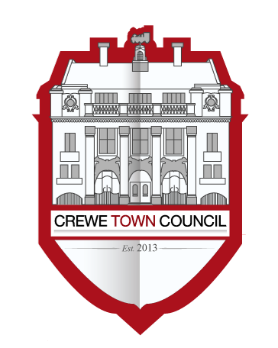 Community Plan Committee1 Chantry Court,Forge Street,Crewe,Cheshire,CW1 2DLTel: 01270 756975www.crewetowncouncil.gov.uk Minutes of the Meeting held on Monday 27th July 2020 Decisions taken under delegation to support the community response to COVID-19Report to Community Plan CommitteeMonday 27th July 2020The following decisions have been taken to support the community response to COVID-19:-NB. Any actions delegated to the Town Clerk/Proper Officer may in his/her absence be undertaken by the nominated deputy or deputies, if the matter cannot wait until the Town Clerk’s return.COVID-19 Community Response UpdateReport to Community Plan CommitteeMonday 27th July 2020The main focus has continued to be to support organisations who are still providing services such as:-The Wishing Well ProjectSt. Paul’s Pantry at the St. Paul’s CentreCHANCE Changing LivesSalvation Army Crewe CorpsThe Community Engagement Officer has kept in regular contact with these organisations either by phone, email or virtual meetings to provide support.  Small amounts of funding has also been provided where neededAlthough a large number of community organisations are still temporarily closed, there are several who are operating remotely and/or regrouping to find ways in which they can continue services.  The Community Engagement Officer, in conjunction with CVS Cheshire East has continued to keep in touch with as many local organisations to offer support where able to do soTo support this, a biweekly meetings have been established for organisations to share and discuss issues and ideas they may have.  It has been positively received with an average of 10 – 15 organisations attending each of the four meetings we have so far held.  There are a number of partnerships and projects being formed across a number of themes/topics which are at different stages of progressCommunity organisations, where able to do so, are now moving into a recovery phase to explore options on how they can reopen services and buildings.  Much of this hinges on restrictions changing and/or the residents they work with so it will be a slow process to reopen.  Information is currently being pulled together to gain better understanding of services available and to identify any areas of need or focusIn additional to the above, the Community Engagement Officer has either participated in a large number of virtual meetings and hosted others.  Further weekly meetings are held with CVS Cheshire East and the Chair of the Community Plan CommitteeHannah MarrCommunity Engagement Officer21st July 2020Crewe Town Council 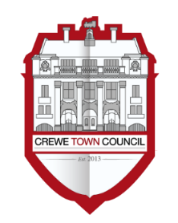 Community Grants Scheme Policy and GuidanceOur PrioritiesCrewe Town Council’s priorities are set out in ‘A Vision for Crewe – Crewe’s Community Plan’ which was adopted by the Town Council in August 2019 (a copy of which is at the end of this guidance).  It is highly recommended that you read the Action Plan before applying as your application will be considered with reference to the themes in this Plan:-Cultivating civic and community pride in CreweWorking to make a difference in the life of our communities and developing a combination of knowledge, skills, values and motivation to make that difference happenCreating opportunities for local people by enabling them to be engaged and be employed in the place they liveCelebrating arts and culture in CreweSupporting the expression of creativity and imagination of the communityAspirational young people in CreweEnsuring that young people have the opportunities, knowledge and skills to progress towards achieving and building their aspirationsHealth and wellbeing in CreweCreating space and opportunity where people can feel safe and wellImproving health and wellbeingDeveloping existing services and new initiatives focussed on health and wellbeingIncreasing access to services and their engagement with the communityA Voice for CreweEngaging in constructive positive dialogue with community partners to lobby and influence for and on behalf of CreweGrant applications MUST support the outcomes identified in the Action Plans, which are to:-Support local services to be delivered at the heart of communities enabling people in Crewe to access support closest to themSupport Crewe to tell the best story of itselfUtilise local skills, knowledge and talents in CreweEmpower a volunteering culture in CreweEnable the community to engage with arts, culture and leisure activities in CreweBuild resilience and aspirations for young people in Crewe Support safe activities and places for young people in CreweReduce social isolation and loneliness in CreweImprove health and wellbeing outcomes in CreweSupport activities and projects focussed on mental health for adults, young people and children in CreweSupport the community to feel safe when accessing the town and services in CreweIncrease bereavement services and support in CreweEnhance and enable the community for the benefit of all in CreweAssistanceIf you have any questions, queries or need assistance to complete your application, please email grants@crewetowncouncil.gov.uk or contact the Community Engagement Officer on 01270 756975We only fund organisations thatAre a voluntary, community or faith sector organisation, registered charitable organisation, social enterprise,                community interest company, not-for-profit community business, community amateur sports club or a not-for-profit group which has a governing document and an active management committee / boardOperate within the Crewe Town Boundary OR are able to significantly show and demonstrate that the proposed activity will positively benefit Crewe residentsAre able to provide proof of a bank or building society account in the organisation’s name which requires at least two signatures and, where possible, an audited set of annual accountsHave the appropriate safeguarding policies and procedures in place and are able to evidence them if the proposed activity involves vulnerable people, children or young peopleWe only fund activities or projects thatDirectly involve, include or positively benefit residents within the Crewe town boundary. A map showing the boundary can be found hereFrom time to time, the Town Council may wish to create responsive funds which are targeted for a specific purpose.  These funds will have their own guidance and application process but will be similar to those outlined in the Councils current Community Grants SchemeWhere responsive funds are established, Crewe Town Council will decide the eligibility criteria for applying to each individual fund so that maximum benefit for Crewe residents can be reachedWe cannot fundIncomplete applications, where the grant application form has not been fully completed and / or not all the required information / documentation has been provided General running costs such as utilities, insurance, broadband, salaries or staffing costsApplications from national bodies without a local link, branch or association to Crewe or who are unable to demonstrate their effectiveness in the town of Crewe or the benefit to Crewe’s residentsApplications where funds will be used retrospectivelyActivities that duplicate others already taking place in Crewe area unless the application is to fund organisations working in partnership Activities which are mainly of a political or religious natureApplications from individuals as well as general appeals, sponsorship or general fundraising requests from organisationsApplications for projects, events or activities whose primary aim or purpose is fundraising Loans against loss or debtApplications for over £2,500 unless it is in exceptional circumstances. However, in the case where responsive funds are established, this amount may changeHow to apply for funding All grant applications must be made in writing and submitted on the most current Crewe Town Council Grants Scheme Application Form. This is available at https://www.crewetowncouncil.gov.uk/grants/ or by emailing grants@crewetowncouncil.gov.ukForms must be clear, legible and preferably submitted by email to grants@crewetowncouncil.gov.ukA complete copy of the organisation’s latest set of accounts, or at least three bank statements, governing documentation and relevant policies relating to the project must be supplied within seven days of the grant application being submitted.  Where an organisation or project is newly established, details of anticipated costings and quotations must be attached to the applicationApplication DeadlinesGrant applications will be considered five times per year.  Applications for 2020 / 2021 MUST be submitted before MIDNIGHT on the following dates:-25th October 20204th January 20217th March 2021Reapplying after a successful applicationOrganisations that have already received funding from the Crewe Town Council Grants Scheme can reapply after a full financial year has elapsed i.e. if you have received funding in 2019 / 2020, you are unable to apply until the financial year 2021 / 2022.  However, in very exceptional circumstances, earlier applications may be considered and in the case where responsive funds, the eligibility criteria may differ depending on its purposeReapplying after an unsuccessful applicationUnsuccessful organisations can reapply in the new financial year, which commences in AprilHow applications are consideredYour grant application will be checked and evaluated by a Crewe Town Council Officer and then assessed by the Grants Working Group before it is submitted to Crewe Town Council’s Community Plan Committee for consideration. Crewe Town Council has delegated powers to the Grants Working Group and the Community Plan Committee to consider and make recommendations on allocations of grant funding and to make donations to organisationsIncomplete applications may be declined or returned, leading to a delay in decision-making and an application is considered during the next evaluation roundCrewe Town Council may seek further clarification on any details or information contained within the grant application and liaise with external parties to verify information or details contained within the grant applicationWhere possible and felt necessary, organisations will be asked to meet Crewe Town Council to discuss their application in more detail before it is presented to the Grants Working GroupThe Working Group will judge each application on its own individual merits and how each project best supports the aims and objectives set out in ‘A Vision for Crewe – Crewe’s Community Plan’ and the work carried out by Crewe Town Council in the community.  The Grants Working Group will then make their recommendations to the Community Plan Committee and a formal resolution will take place regarding the grant application.  Once the Community Plan Committee has made a decision, organisations will be informed of the outcome of their grant applicationCrewe Town Council strives to allocate funding and donations in a fair and open manner, judging each application on its own merit.  Funds are allocated under the provision of various Local Government Acts, the General Power of Competence and Audit RegulationsCrewe Town Councillors are governed by a Code of Conduct, which can be found here.  Councillors have an obligation to declare any personal and / or prejudicial interest when considering the allocation of funds held by Crewe Town CouncilApplicants will be notified in writing following the decision made by the Community Plan Committee at Crewe Town CouncilIf your application is successfulSuccessful applicants will be asked to complete and sign a Grant Acceptance Agreement before funds are releasedFunds will only be paid to successful organisations via direct bank transfer, not by cash or chequeReceipt of funds received must be confirmed in writingGrant conditionsAn End of Grant Report must be submitted upon completion of the project.  The report shall highlight how the project has benefitted and made a difference to both the organisation and the community and include details as how the funds were spent.  Organisations are also required to complete a Case StudyOrganisations are required to submit an information / news release for use in the press, social media and reciprocal websites.  Support will be provided to draft the information, which must be signed off by both the organisation and Crewe Town Council before it is releasedOrganisations are required to attend the Annual Crewe Town Meeting which is held in April / May each year to speak publicly about the funded projectFunds awarded MUST only be used for the stated project and for the purposes outlined in the original grant application.  If an organisation wishes to vary the project or purpose for which the funds will be used, they must formally write to Crewe Town Council to seek approval for the funds to be used for a different purpose.  No further work should be carried out on the project until this formal approval is granted.  Crewe Town Council reserves the right to request all funds to be repaid should funds not be used for the stated purpose or project outlined in the original grant applicationIf an organisation is unable to spend all of the funds allocated to the project or for the purpose stated in the original application, any unspent monies must be returned to Crewe Town Council at the earliest opportunityIf an organisation is unable to fulfil the project to which funding has been allocated, the organisation must immediately repay the grant funding in full to Crewe Town CouncilIn cases where a funded project generates a profit, Crewe Town Council must be informed in writing. Crewe Town Council reserves the right to request for the profit to be paid back to the Grants Scheme unless the Grants Working Group is satisfied that the profit will be utilised to benefit the organisation positively and the community, which it supportsCommunity Plan Action PlansJuly 2019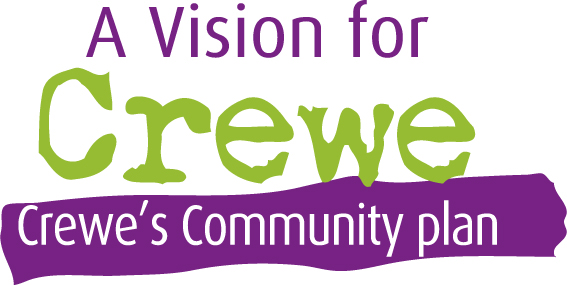 Cultivating Civic and Community PrideWorking to make a difference in the life of our communities and developing a combination of knowledge, skills, values and motivation to make that difference happenCreating opportunities for local people by enabling them to be engaged and be employed in the place they liveThe following Action Plan has been developed to address the key issues and actions that were received during our consultation refresh in spring 2019They all aim to support the community to have the knowledge skills and opportunity to make a difference and develop pride within the communityCelebrating Arts and CultureSupporting the expression of creativity and imagination of the community in CreweThe following Action Plan has been developed to address the key issues and actions that were received during our consultation refresh in spring 2019There were two key elements with the first being artists themselves wanting to feel and be part of a vibrant sector in Crewe, have the workspace to inspire them and their work and also showcase those the local community  The second was the community being able to have a wide programme of arts and culture activities for them to engage with and enjoy. Where possible, there was a view that workshops / information sessions could support larger public events to give the community a greater exposure to arts and culture but could also play a part with smaller activities and also participate in services delivered at a local levelAspirational Young PeopleEnsuring that young people in Crewe have the opportunities, knowledge and skills to progress towards achieving and building their aspirationsThe following Action Plan has been developed to address the key issues and actions that were received during our consultation refresh in spring 2019Throughout all responses, there was an expressed need to encourage young people to have aspirations and to be given opportunities to develop the skills and knowledge needed to give them the best chance to achieve their aspirationsIt was raised that when developing activities, that this should be inclusive of all young people including those with physical disabilities, special educational and additional needsProviding activities for young people to take part in was also raised alongside the need for safe and accessible youth provision.  There were also many comments around ensuring that any barriers to accessing provision and services were considered including working with parents or guardians to support them to encourage their children to attend activities Health and WellbeingCreating space and opportunities where people can feel safe and wellImprove health and wellbeingDevelop existing services and new initiatives focussed on health and wellbeingIncreasing access to services and their engagement within the communityHealth and wellbeing of the community was identified through the survey and focus groups with issues raised around healthy eating, the impact of loneliness and isolation, the need for mental health services for adults, children and young people and the overall poor health outcomes in CreweThe issue of transport was raised throughout all the themes but has been included in this section as it was often linked to the issues of isolation and accessing health and wellbeing servicesThe following Action Plan aims to highlight how working with community partners can improve health and wellbeing of the community A Voice for CreweA strong Town Council engaging in constructive positive dialogue with community partners to lobby and influence for and on behalf of CreweThis section includes key issues Crewe Town Council may not be able to directly address but has a role to play in lobbying and influencing partners and stakeholders representing the views of the community  Crewe Town Council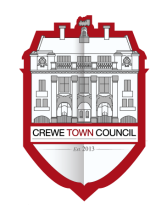 Terms of ReferenceGrants Working Group 2020 / 2021COVID-19 Community Response FundReport to Community Plan CommitteeMonday 27th July 2020Crewe Town Council has been supporting local voluntary, community and faith sector organisations with their community response during the COVID-19 pandemicMany organisations are currently mothballed as they are unable to provide their usual day-to-day services due to the lockdown restrictions.  Some have been able to continue providing services but adjusted their provision to support residents in other ways i.e. instead of holding a lunch club providing a home delivered meal, instead of face-to-face counselling providing it via phone or virtual platformsAs social distancing restrictions are starting to lift, organisations are beginning to explore how they can reopen services and buildings to local residents.  However, this requires additional resources to comply with government guidance and reduce the risk of spreading coronavirusProposal and RecommendationIt was decided in April 2020, not to open the Crewe Town Council Grants Scheme as organisations were closed, had reduced services and there was an uncertainty as to when restrictions and social distancing measures would change.  There was also an anticipation that funds would be more needed, and effectively used, as organisations begin to plan recovery.  The Grants Scheme Budget is £50,000 for the financial year 2020 / 2021The proposal is to establish a six month COVID-19 Community Response Fund totalling £20,000.  Community organisations can apply for up to £1,000 per organisation on a first come, first served basis.  The funds will be taken from the current Grants Scheme Budget therefore reducing that to a total of £30,000 for the remainder of the financial yearThe Council has previously created small targeted funds to support the community and the process will be as follows:-The fund will have its own specific guidance using the current Grants Scheme Guidance as a basis but much more slimmed downA specific application form will need to be completed to apply in to the fund using the current Grant Application Form as a basis, but again slimmed downApplications will first be evaluated by the Community Engagement Officer and then by the Grants Working GroupThe Grants Working Group will meet on a regular basis, which can be carried out virtually, to assess the applications with a view that organisations will have a quick responseDelegation will be given to the Community Engagement Officer, the Chair of Community Plan Committee and another member of the Grants Working Group to determine which applications are awardedAll awards to the COVID-19 Community Response Fund will be reported to the Community Plan Committee COVID-19 Fund ProcessCommunity Project Commissioning ProcessReport to Community Plan CommitteeMonday 27th July 2020In 2019, consultation identified the following themes which formed the basis of the refreshed Community Plan Action Plan:-Cultivating Civic and Community PrideCelebrating Arts and CultureAspirational Young PeopleHealth and Wellbeing A Voice for CreweUnder these themes, four topics were identified as areas of focus and are identified in the Community Plan Budget:-BereavementHealth and WellbeingFamilies and Early InterventionSocial IsolationCrewe Town Council and CVS Cheshire East are jointly hosting bi-weekly meetings with Crewe based voluntary, community and faith sector organisations to support their response during COVID-19.  During these meetings, discussions the following themes have been identified as areas to focus on during the COVID-19 recovery period:-Mental HealthOlder and Vulnerable PeopleParents and CarersBereavement and LossSmall Resource Commissioning Process 2016/2017In 2016/2017, Community Plan Working Groups where established with an allocation of £10,000.  The funds were distributed across three target areas to encourage partnership working and community action outlined in the original Vision for Crewe documentMembers of each Working Groups were asked to discuss the Action Plans and the needs/gaps which they were aware of within the town boundaryA Small Resource Commissioning Process was established as a way of ‘seed-corning’ projects that encouraged partnership working and the sharing of ideas/informationThe proposal put to the Working Groups were to use the resources to:-Address the priorities outlinedInvolve at least two member organisations, and more where possible, with the view of working togetherProjects needed to be completed before February 2017Acknowledgement needed to be given to the Community Plan and the Town Council for not only the funds but the support which was provided to themA short guidance and application form was also produced using the Grants Scheme procedures as a basisProposal and RecommendationTo allocate £40,000 in the Community Plan Budget which will be targeted at the four themes identified as COVID-19 Recovery Themes – Mental health, older and vulnerable people, parents and carers, bereavement and loss.  Each theme will be allocated £10,000 and the fund will be called Community Project Commissioning ProcessCommunity organisations will be encouraged to join a themed area and working groups will be established accordingly.  The Working Groups will be encouraged to create an idea which can be pitched to Committee to access funds.  As with the previous commissioning process detailed above, the proposals will need to include:-How the project or activity will address the priorityInvolve at least two or more community organisations with the view of building a partnership projectFunds will be allocated at the September Community Plan MeetingProjects need to be completed before 31st March 2021Organisations will be expected to gather information and feedback from participants which can then be used to attract further funding and advance the projects furtherCommunity Project Commissiong ProcessCP20/1/01Present:-Councillor Tess Buckley, Tom Dunlop, Benn Minshall and Jill Rhodes Apologies:-Apologies for absence were received by Councillor Phoenix MorrisseyIn attendance:-Hannah Marr (Community Engagement Officer) and Councillor Jamie MessentCP20/1/02To note declarations of members interestsNo declarations of members interests were receivedCP20/1/03Public ParticipationA period not exceeding 15 minutes for members of the public to ask questions or submit commentsAny members of the public wishing to participate in public participation during the meeting should email hannah.marr@crewetowncouncil.gov.uk before 9am on Monday 27th July 2020 providing their name, email address and an indication of the subject of their question or comment.  An invitation to join the Zoom meeting will be providedAny members of the public wishing to submit a comment or question in writing, please submit this by email to hannah.marr@crewetowncouncil.gov.uk before 9am on Monday 27th July 2020 for inclusion in the meetingNo questions or comments were submitted to the Community Plan Committee by members of the publicCP20/1/04To confirm the Minutes of the Community Plan Committee meeting held on Thursday 20th February 2020(attached)The Minutes of the Community Plan Committee meeting held on Thursday 20th February 2020 were approved as an accurate recordCP20/1/05To note the year to date financial position for the Community Plan Committee(attached)Members noted the financial position of the Community Plan CommitteeCP20/1/06To note decisions taken under delegation to support voluntary, community and faith sector organisations during COVID-19(attached)Members noted the decisions taken under delegation to support voluntary, community and faith sector organisations during COVID-19CP20/1/07To consider the Terms of Reference for the Community Plan Committee(attached)Members considered the Terms of Reference for the Community Plan Committee and resolved to recommend to Council that these be adoptedCP20/1/08To receive an update from the Community Engagement Officer regarding the Town Councils community response to COVID-19(attached)Members received an update from the Community Engagement Officer regarding the Town Councils community response to COVID-19CP20/1/09To consider making a recommendation to Council that the Grants Scheme Policy is amended to include the provision of creating targeted and responsive grant funds(policy attached)Members considered the amended Grants Scheme Policy and resolved to recommend to Council that it be adopted and that the Grants Scheme remains closed to applications at presentCP20/1/10To consider the establishment of the Grants Working Group and its Terms of Reference(attached)Members considered establishing a Grants Working Group and resolved that the Working Group is formedMembers considered the Terms of Reference for the Grants Working Group and resolved that they be adoptedCP20/1/11To consider matters related to the Crewe Town Council Grants Scheme and the establishment of a COVID-19 Community Response Fund(attached)Members considered matters related to establishing a COVID-19 Community Response FundMembers resolved to recommend to Council that a COVID-19 Community Response Fund totalling £20,000 is created within the Grants Scheme BudgetMembers further resolved to recommend to Council that the Grants Working Group has delegation to facilitate, administer and distribute these fundsCP20/1/12To consider matters related to establishing a Community Project Commissioning Process(attached)Members considered matters related to establishing a Community Project Commissioning ProcessMembers resolved to recommend to Council that the Community Project Commissioning Process is established totalling £40,000 from the Community Plan BudgetMembers further resolved to recommend to Council that should any additional support be needed to facilitate and administer the Community Project Commissioning Process, that delegation is given to bring in external supportCP20/1/13To note the dates of future meetings of the Community Plan Committee:-Monday 21st September 2020Monday 16th November 2020Monday 18th January 2021Monday 29th March 2021Members noted the dates of future meetings of the Community Plan CommitteeThe Community Plan Committee Meeting closed at 7:44pmMonthDescriptionOrganisationAmountAprilHand SanitiserWishing WellSt. Paul’s CentreCHANCE Changing Lives£612.40AprilGloves and MasksSt. Paul’s Centre£176.25MayMatch funding towards online counselling sessionsSWANS CIC£559.94May and JuneChildren’s Mental Health Resource PacksFamily Ties CIC£320.00JulyHoliday Hunger EquipmentSt. Andrew, All Saints’ and St. Peter’s ChurchesWest Street Christian Fellowship£529.36JulyContribution towards food for Holiday Hunger ProgrammeSt. Andrew, All Saints’ and St. Peter’s Churches£300.00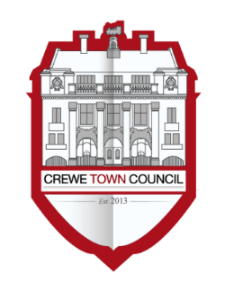 COMMUNITY PLAN COMMITTEE: TERMS OF REFERENCEApproved by Council: 04 August 2020                                                                                 [Review Date: October 2021]                                                                         COMMUNITY PLAN COMMITTEE: TERMS OF REFERENCEApproved by Council: 04 August 2020                                                                                 [Review Date: October 2021]                                                                         10 Members of the Authority, including the Mayor and Deputy Mayor                                                                          Quorum = 4  Committee may in addition have non-council community members with the approval of Council, in accordance with Standing Orders                                                10 Members of the Authority, including the Mayor and Deputy Mayor                                                                          Quorum = 4  Committee may in addition have non-council community members with the approval of Council, in accordance with Standing Orders                                                To oversee the delivery of the Community Plan and support the delivery of improvement in the social lives of those who live, work or visit the townTo oversee the delivery of the Community Plan and support the delivery of improvement in the social lives of those who live, work or visit the townMeetings: Alternative monthsAll non-committee members may attend meetings of the Committee except for confidential and speak on issues at the Chair’s discretion, but are unable to vote. Meetings: Alternative monthsAll non-committee members may attend meetings of the Committee except for confidential and speak on issues at the Chair’s discretion, but are unable to vote. Function of CommitteeColumn 1Delegation of FunctionsColumn 2Community EngagementTo develop, facilitate and implement themes and actions contained within A Vision for Crewe – Crewe’s Community Plan to promote and improve the health, social and cultural wellbeing of those who live, work, study or visit within the Town.Committee to have strategic overview and approve action plans within policy and budgetTown Clerk for Operational ManagementTo facilitate and support statutory, voluntary, community and faith sector organisations to deliver the aspirations of A Vision for Crewe – Crewe’s Community PlanCommittee to have strategic overview and approve acceptance within policy and budgetTown Clerk for Operational ManagementTo have oversight of the Council’s involvement with outside bodies which are relevant to the voluntary, community and faith sector as well as the themes and actions contained within A Vision for Crewe – Crewe’s Community Plan such as the Crewe PledgeCommittee to have strategic overview and approve acceptance within policy and budgetTown Clerk for Operational ManagementTo update and refresh the action plans and themes contained within A Vision for Crewe – Crewe’s Community PlanCouncil to approve plans, themes and updatesCommittee to have strategic overview and approve acceptance within policy and budgetTown Clerk for Operational ManagementTo agree project funding proposals which meet the aspirations contained within A Vision for Crewe – Crewe’s Community Plan under the themes of:–Cultivating civic and community prideCelebrating arts and cultureAspirational young peopleHealth and wellbeingA Voice for CreweCommittee to have strategic overview and approve acceptance within policy and budgetTo promote and support:-Social inclusion within communitiesPublic and community services and facilities within the TownCrewe Local Area PartnershipCAB for the Town (Local Government Act 1972 s142)Fair Trade in the TownHealthy livingThe development of and coordination of NHS servicesPublic and community services for young peopleCommittee to have strategic overview and approve acceptance within policy and budgetTown Clerk for Operational ManagementTo seek and maximise the benefit of external funding directly or in partnership with othersCommittee to have strategic overview and approve acceptance within policy and budgetTown Clerk for Operational ManagementTo support external partnership organisations with regard to friendships and twinning agreementsCommittee to have strategic overview and approve acceptance within policy and budgetTown Clerk for Operational ManagementCompile and submit responses to public consultations through the promotion and liaison with external stakeholders which are relevant to the aspirations of A Vision for Crewe – Crewe’s Community PlanCommittee to have strategic overview and approve acceptance within policy and budgetTown Clerk for Operational ManagementTo have oversight of Working Groups formed to support projects and activities which deliver the aspirations contained within A Vision for Crewe – Crewe’s Community Plan Committee to have strategic overview and approve acceptance within policy and budgetTown Clerk for Operational ManagementTo administer and oversee the civic functions of the Council and the office of the MayorCommittee to have strategic overview and approve acceptance within policy and budgetTown Clerk for Operational ManagementTo have oversight of the Grants Working GroupCommittee to have strategic overview and approve acceptance within policy and budgetTown Clerk for Operational ManagementTo administer the policies and procedures and make recommendations relating to the Council’s grants and donationsGrants Working Group to evaluate and recommend to Committee Committee to have strategic overview and approve acceptance within policy and budgetCouncil to approve policyTown Clerk for Operational ManagementTo facilitate, promote and administer the Councils grants and donationsCommittee to have strategic overview and approve acceptance within policy and budgetTown Clerk for Operational ManagementTo have oversight of targeted or responsive grant funds Grants Working Group to evaluate and recommend to Committee Committee to have strategic overview and approve acceptance within policy and budgetCouncil to approve establishing grant funds which are over £10,000Town Clerk for Operational ManagementOutcomes identifiedActionsLocal services delivered at the heart of communities enabling local people to access support closest to themWork with the local community, voluntary and faith sector organisations and other key stakeholders to support and inspire:-The delivery of services through local community assets and partnership centres;More joined up working to remove duplication and link services together in partnerships where possible; Cultivation of a wide range of community events, projects, initiatives  and activities using these to support the promotion of local activities, groups, organisations and services; Development of community activities and services to support those with English as a second language;Work with the business community in Crewe to engage all businesses, large and small, to effectively engage more with community activity, projects and initiatives; Creating a Voice for Crewe Supporting Crewe to tell the best story about itself positivelyBuilding on the Crewe Branding Project, work with community partners to create a championing role to tell positive stories of Crewe and its community.  Example activities could include:-Sharing the historic and current diversity of Crewe and its community;Showcase local events and activities to tell the story of organisations, volunteers, services and the community;Promotion of the voluntary, community and faith sector such as monthly themes promoting different organisations, services, topic areas, etc.;Each Ward in Crewe has an identity or character which can showcase why it is unique and share this with the wider community; Supporting local people and businesses to be at the heart of service deliveryReview how Crewe Town Council procures and commissions its activities to encourage community partners and businesses to do the same to:-Utilise local skills, knowledge and talents; Where possible use processes which have social value to build and develop the skills and talents of the local community; Empower a volunteering culture within Crewe Campaign to promote a volunteering culture in Crewe and showcase the talents volunteers can bring, the benefits of volunteering and how it can enhance the community for the greater good;Embedding Employer Supported Volunteering within local businesses and highlighting the positive impact this can have on businesses, employees, voluntary, community and faith sector organisations and the wider community;Outcomes identifiedActionsHaving a strong and active Arts and Culture Sector in Crewe with the community engaging in arts and culture activitiesBuild and develop a strong Cultural and Arts Network and Forum which could possibly build on the work started by the original Crewe CAN;Cultivate a wide range of events, activities and projects which have an arts and / or cultural focus but wider topic reach;Support the completion and delivery of the Crewe Cultural Strategy; Support community partners on the creation of a cultural arts space to bring together creative arts within Crewe.  The aim of this would be a dedicated space where ideas can be shared and different pathways / opportunities / initiatives can be explored and showcased;Support community partners with the development of Christchurch particularly supporting and implementing ideas on how the space can be used in its current open air form and then once proposed plans are completed;Outcomes identifiedActionsInspirational achievable employment support available for Young People which builds their aspirations and resilienceProvide informal learning opportunities for young people in addition to formal learning strategies for example:-YMCA GLOW Academy which tracks young people’s non-educational learning and skills though an App;Use football and other sports as a way of learning and building resilience                                         e.g. Conflict Management. This can also support increasing outreach activities away from traditional leisure centre spaces into the community and localities; Develop a local strategy to bring employers together to merge the gap between school and work by showcasing the opportunities available for young people such as apprenticeships and training;Provide a number of creative development opportunities for young people which are not just one off events.  Example:-Creative Arts – an event linked with follow up workshops with employers or skills development;Young people having safe activities and places they can engage with Work with community partners to identify and support the development of activities that are delivered in local venues and locations that young people are able to access and are safe environments;Ensure these projects are also financially accessible for the young people and their families; Support community partners and organisation to be sustainable to make sure that projects can continue to be delivered and are not just temporarily sticking plasters;Support those Young People travelling out of borough for education are engaged with their community in CreweMake links with the out of area schools that Crewe young people are attending Explore ways to raise awareness with these families of local support groups and activities in Crewe can attend as it was raised that many of these young people have special educational and additional needs so miss out on local information as they are not educated in Crewe;Outcomes identifiedActionsReduce social isolation and loneliness in the communitySupport, encourage and develop projects and activities that promote companionship and befriending schemes; Review existing transport services to identify where the gaps are and support local Community Transport schemes that can target those most in need and the timings for the activities they want to access;Improve the health and wellbeing outcomes of the community promoting self-care and healthy eatingWork with community partners to support the promotion of health and wellbeing campaigns, initiatives, projects and services;Support, encourage and develop health and wellbeing projects and activities with community partners that enable the local people to be more active, eat healthily and embolden self-care.  Examples could include:-Projects, activities and initiatives outdoors, in safe environments and locally to those accessing them;Peer Support / Self-Help groups focusing on specific and generic health and wellbeing conditions; Support available for adults, young people and children with mental health conditionsResearch potential schemes / projects which could be delivered alongside commissioned schemes / services which bring added value and meet any gaps in these services.  Examples could include:-Mental Health Cafés; Art and culture activities to support exploring mental health;Sport, leisure and recreational activities;Social Prescribing Projects;Community having access to support and advice on their finances which enable them to live well and access local events and activitiesWork with community partners to promote and develop services which provide financial planning, budgeting and support for individuals and families;Community feeling safe when accessing the town and servicesWork with community partners to promote community safety by delivering activities which empower people and help them feel safe and confident when travelling around the town in which ever form they choose or use;Work with the community partners to identify and address areas with specific safety / anti-social behaviour concerns;Increase in bereavement services available  in CreweWork with community partners to explore the development of bereavement support groups and related activities within Crewe that are accessible to all;Priority areas Influential Key StakeholdersSupport available for adults, young people and children with mental health conditions and / or health conditionsCheshire East CouncilClinical Commissioning GroupsCheshire and Wirral PartnershipLocal Member of ParliamentYoung People travelling out of borough for educational purposes are not engaged with their community in CreweCheshire East CouncilClinical Commissioning GroupsLocal Member of ParliamentActively responding to national and local consultations carried out by partners to represent the views of the community in CreweAll StakeholdersTransport infrastructure improvements Cheshire East CouncilActing as Crewe’s biggest and best ambassador.  Within this area potential activities include:-Councillors having a clear and defined role in promoting CreweWorking closely with recipients of grants, funding and support to promote the impact and benefits of the funded activitiesIdentify areas of joint workingCrewe Town CouncilQuorum: 2Quorum: 24 Members of Crewe Town Council including the Chair of Community Plan CommitteeFrom time to time, Members may wish to add non-Council representatives to the Working Group to provide specialist skills, knowledge and advice to support the grants scheme and specifically when targeted or responsive funds are established4 Members of Crewe Town Council including the Chair of Community Plan CommitteeFrom time to time, Members may wish to add non-Council representatives to the Working Group to provide specialist skills, knowledge and advice to support the grants scheme and specifically when targeted or responsive funds are establishedFunction of Working GroupDelegation of FunctionTo evaluate applications submitted to the Grants SchemeWorking group to have overviewOperational management to the Town ClerkTo evaluate applications submitted to targeted or responsive grant funds established by the Town CouncilWorking group to have overview Operational management to the Town ClerkTo make recommendations to the Community Plan Committee relating to funding awardsWorking group to have overviewRecommendations made to Community Plan Committee for considerationMonitor and review the Grants and Donations PolicyWorking group to have overviewRecommendations made to Community Plan Committee for considerationCouncil for approvalOperational management to the Town Clerk